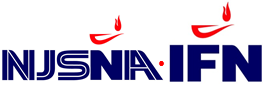 New Jersey State Nurses Association and the Institute for Nursing	2018 PROFESSIONAL SUMMITDear Friends of Nursing:	We would like to extend an invitation to support us at our 2018 Professional Summit to be held in Iselin, New Jersey.  The Summit will be held at APA Woodbridge on October 11, 2018. The theme is “The Future of the Nursing Profession in the Health Care System and Health Care Disparities.”We are writing to you as a friend and supporter of our organization to ask for your assistance for our upcoming Professional Summit.  We look forward to your support for, and attendance at the 2018 New Jersey State Nurses Association’s and the Institute for Nursing’s Professional Summit.   No donation is too little. Any support is appreciated.  Thank you!Sponsorship Benefits:$5,000 - $2,5001 Table-top display1 ticket to President Reception1 handout in program packetRecognition by event speakers from the podiumRecognition on NJSNA websiteSignage prominently displayed at eventSpecial mention in press releasesAcknowledgment in the post New Jersey Nurse newsletter$2,000 - $500Recognition by event speakers from podiumRecognition on NJSNA websiteSignage prominently displayed at event Acknowledgment in the post New Jersey Nurse newsletterQUESTIONS?  Contact:Debra Harwell – 609.883.5335 ext. 119 – deb@njsna.org“The Future of the Nursing Profession in the Health Care System and Health Care Disparities.”Sponsorship AvenuesExclusivePartial   Deluxe Lunch Buffet $5,000$2,500   President’s Celebration        Reception$5,000$2,500   Thursday Morning Coffee$2,000$1,000   Thursday Coffee Break$1,000$   500   Speaker Honorariums$2,000$1,000   Technology$1,500$   750   Handouts$1,500$   750   Refreshment Service$1,000$   500   Name Badges $   650--   Miscellaneous$   500--Agency/Contact Name:Agency/Contact Name:I would like to sponsor:I would like to sponsor:Total Amount DueTotal Amount Due$$$$$ Check Enclosed (Payable to NJSNA);  Purchase Order Attached;  Bill my Credit Card Check Enclosed (Payable to NJSNA);  Purchase Order Attached;  Bill my Credit Card Check Enclosed (Payable to NJSNA);  Purchase Order Attached;  Bill my Credit Card Check Enclosed (Payable to NJSNA);  Purchase Order Attached;  Bill my Credit Card Check Enclosed (Payable to NJSNA);  Purchase Order Attached;  Bill my Credit Card Check Enclosed (Payable to NJSNA);  Purchase Order Attached;  Bill my Credit Card Check Enclosed (Payable to NJSNA);  Purchase Order Attached;  Bill my Credit CardCardholder: Card Number:Exp. CVVSignature:Date: